Universität Würzburg 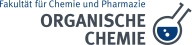 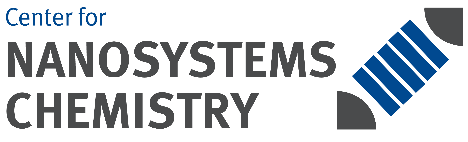 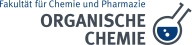 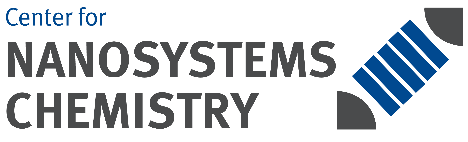 Bearbeitungsstand: 03/17Arbeitsbereich: Labor02.05.2017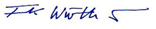 AnwendungsbereichAnwendungsbereichDiese Betriebsanweisung gilt für den Umgang mit Siliconöl M 100 mittelviskos, 100 cSt.Laborchemikalie Polydimethylsiloxan Form: flüssig, viskosFarbe: farblosGeruch: geruchlosGefahren für Mensch und UmweltGefahren für Mensch und Umwelt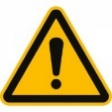 Kein gefährliches Produkt im Sinne der Richtlinie 67/548/EWG. Zu vermeidende Bedingungen: Thermische Belastung. Zu vermeidende Stoffe: Starke OxidationsmittelGefährliche Reaktionen/Zersetzungsprodukte: Giftige Gase/DämpfeOral LD50>5000mg/kg (Ratte) Keine Reizwirkung. Keine sensibilisierende Wirkung bekannt.Quantitative Daten zur ökologischen Wirkung dieses Produkts liegen nicht vor. Schwach wassergefährdend.Schutzmaßnahmen und VerhaltensregelnSchutzmaßnahmen und Verhaltensregeln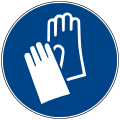 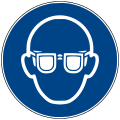 An einem kühlen Ort lagern. Handhabung entsprechend der Laborrichtlinie der BG-ChemieBehälter dicht geschlossen halten.Atemschutz: Erforderlich bei Auftreten von Dämpfen/Aerosolen.Augenschutz: Dichtschließende SchutzbrilleHandschutz: Schutzhandschuhe aus Butylkautschuk. Schutzhandschuhe Materialstärke Handschuh: 0,7 mm. Durchdringungszeit Handschuh: Wert für die Permeation: Level 6Körperschutz: ArbeitsschutzkleidungVor den Pausen und bei Arbeitsende Hände waschen.Berührung mit den Augen und der Haut vermeiden.Verhalten im GefahrfallVerhalten im GefahrfallNicht in die Kanalisation/Oberflächenwasser/Grundwasser gelangen lassen. Mit flüssigkeitsbindendem Material (z. B. Rotisorb Art.-Nr. 1710.1) aufnehmen.Löschmittel: CO2, Löschpulver oder Wassersprühstrahl. Größeren Brand mit Wassersprühstrahl oder alkoholbeständigem Schaum bekämpfen.Besondere Gefährdung: Beim Erhitzen oder im Brandfall Bildung giftiger Gase möglich. Besondere Schutzausrüstung: Umgebungsluftunabhängiges Atemschutzgerät tragen.Vollschutzanzug tragenVerhalten bei Unfällen, Erste HilfeVerhalten bei Unfällen, Erste Hilfe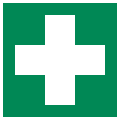 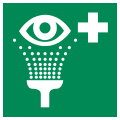 Nach Hautkontakt: Mit warmem Wasser abspülen. Bei andauernder Hautreizung Arzt aufsuchen.Nach Augenkontakt: Unverzüglich mit viel Wasser mindestens 15 Minuten gei geöffneter Lidspalte spülen. Bei anhaltenden Beschwerden Arzt konsultieren.Nach Verschlucken: Mund ausspülen und ein Glas Wasser trinken (lassen). Kein Erbrechen auslösen. Bei anhaltenden Beschwerden Arzt konsultieren.Nach Kleidungskontakt: Verschmutzte Kleidung sofort ausziehen.Notruf: 112                Ersthelfer:  Dr. Matthias StolteSachgerechte EntsorgungProdukt/ Produktreste in Kanister für Vakuumpumpenöl/ Siliconöl entsorgen. Weitere Auskunft bei der  Betriebsbeauftragen für Abfall der Universität, Frau Ruben Tel. Nr. 31-84711                  …………………………….                 Datum             ……………………………………….             Unterschrift Verantwortlicher